수    신: 자동차 담당 기자님 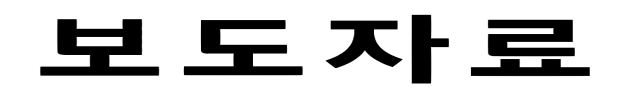 배포일자: 2021년 12월 1일(수)관련자료: 표현대차, 2021년 11`월 31만 2,602대 판매- ’21년 11월 전 세계 시장서 총 31만 2,602대 판매, 전년 동월 대비 17.1% 감소- 국내 시장서 총 6만 2,071대 판매, 전년 동월 대비 11.4% 감소- 해외 시장서 총 25만 531대 판매, 전년 동월 대비 18.4% 감소현대자동차는 2021년 11월 국내 6만 2,071대, 해외 25만 531대 등 전년 동월 대비 17.1% 감소한 31만 2,602대를 판매했다.이는 지난해 같은 기간과 비교해 국내 판매는 11.4% 감소, 해외 판매는 18.4% 감소한 수치다.■ 국내판매현대차는 2021년 11월 국내 시장에서 전년 동월 대비 11.4% 감소한 6만 2,071대를 판매했다.세단은 그랜저가 6,918대, 쏘나타 5,179대, 아반떼 5,441대 등 총 1만 7,551대가 팔렸다.RV는 팰리세이드 4,503대, 싼타페 2,895대, 투싼 3,861대, 아이오닉5 2,228대, 캐스퍼 3,965대 등 총 2만 106대가 팔렸다.포터는 7,288대, 스타리아는 3,031대 판매를 기록했으며, 중대형 버스와 트럭은 2,339대 판매됐다.프리미엄 브랜드 제네시스는 G80 3,946대, GV60 406대, GV70 3,379대, GV80 3,233대 등 총 1만 1,756대가 팔렸다.■ 해외판매현대차는 2021년 11월 해외 시장에서 전년 동월 대비 18.4% 감소한 25만 531대를 판매했다.현대차 관계자는 “반도체 부품 수급 차질 및 코로나19 재확산으로 경영 불확실성이 지속되는 상황이지만 빠른 출고가 가능한 모델을 우선 생산하는 등 차량 생산 일정 조정을 통해 공급 지연에 미치는 영향을 최소화할 것이며 실제로 지난 9월부터 차량 생산이 증가하는 추세다”라고 밝혔다. [끝]구 분2021년2020년전년동월
대비2021년전월
대비2021년2020년전년누계
대비구 분11월11월전년동월
대비10월전월
대비1-11월1-11월전년누계
대비국내62,071 70,035 -11.4%57,813 7.4%660,726 719,368 -8.2%해외250,531 307,158 -18.4%251,668 -0.5%2,891,454 2,650,176 9.1%계312,602 377,193 -17.1%309,481 1.0%3,552,180 3,369,544 5.4%